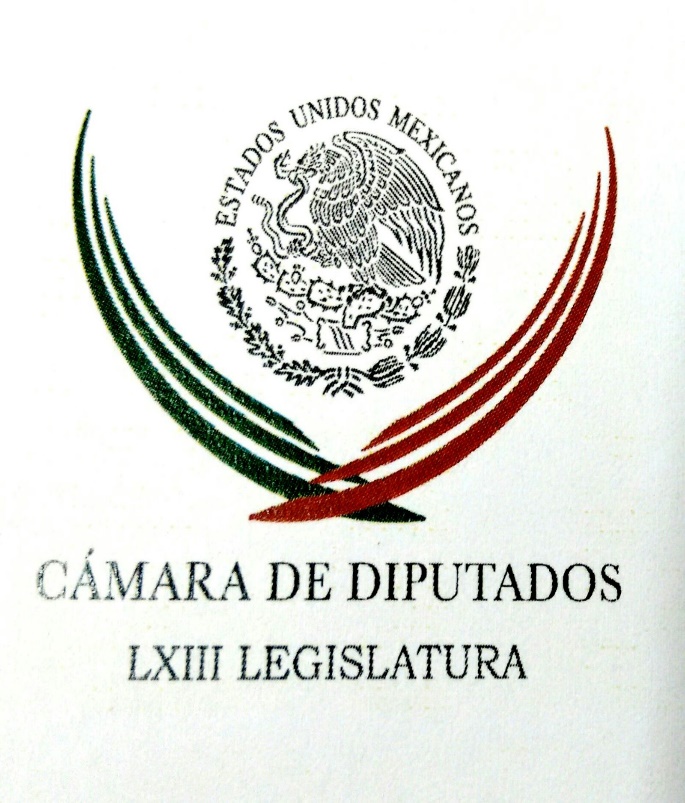 Carpeta InformativaPrimer CorteResumen: Diputados electos del PRI analizarán pendientes legislativosHabrá resistencias en el Senado, pero no impondremos decisiones: MonrealBuscaría Vázquez Mota liderar bancada panista en el SenadoEPN confirma seguimiento del NAIM, AMLO mantiene consultaSegob plantea a AMLO mantener seguridad para su toma de protestaCárdenas Batel coordinará a los asesoresContinuarán "serias consecuencias" para quienes crucen la frontera ilegalmente, reitera Trump21 de agosto de 2018TEMA(S): Información GeneralFECHA: 21/08/2018HORA: 08:13NOTICIERO: Excélsior OnlineEMISIÓN: Primer CorteESTACION: OnlineGRUPO: ExcélsiorDiputados electos del PRI analizarán pendientes legislativosLos diputados electos del Partido Revolucionario Institucional (PRI) celebrarán una reunión plenaria los días 22 y 23 del este mes, en la que se instalará una mesa de análisis con el secretario de Hacienda, José Antonio González Anaya.Lo anterior debido a que, según la diputada Dolores Padierna, de Morena, el paquete económico 2019 se entregaría el 1 de diciembre para que se apruebe el 15 del mismo mes. Los legisladores electos priistas tendrán el miércoles 22 una mesa de análisis con el titular de la dependencia encargada de la política económica del país en la actual administración federal, y ese mismo día se trasladarán a la Cámara de Diputados para el proceso de credencialización.Para el jueves 23 la plenaria de los diputados electos tendrá una mesa de análisis de pendientes legislativos a cargo del actual coordinador de los diputados del tricolor, Carlos Iriarte, y del vicecoordinador de los senadores del partido, Miguel Romo Medina.Además de la mesa de la reforma legislativa del presidente electo Andrés Manuel López Obrador, a cargo de Manuel Cavazos Lerma, los priistas definirán la agenda legislativa para el periodo ordinario que iniciará el 1 de septiembre. ar/mINFORMACIÓN GENERALTEMA(S): Información GeneralFECHA: 21/08/2018HORA: 06:41NOTICIERO: FórmulaEMISIÓN: Primer CorteESTACION: OnlineGRUPO: Fórmula0Habrá resistencias en el Senado, pero no impondremos decisiones: MonrealEl próximo coordinador de Morena en el Senado de la República, Ricardo Monreal Ávila consideró que no se puede defraudar la expectativa que los ciudadanos reflejaron en las urnas el pasado 1 de julio.Recordó que se prevé reducir el presupuesto del Senado en un 30 por ciento, de cinco mil 200 millones de pesos para el 2019, quedará en tres mil 500 y en este sentido, el desafío será convencer a los otros grupos parlamentarios de esta austeridad, "lo mejor es lograr un consenso y hay resistencias".En entrevista con Ricardo Rocha para Grupo Fórmula, el legislador electo precisó que deben convencer a los demás legisladores de la aprobación de las propuestas del presidente electo, aunque no descartó que también haya resistencias como en temas controvertidos como la reforma educativa, la desaparición del fuero, entre otros. Sobre la designación de los fiscales, dijo que hay posibilidades de que se llegue a un acuerdo con autonomía e independencia y aseguró que Morena "no tiene cartas marcadas". Duración 00’’, nbsg/m. TEMA(S): Información GeneralFECHA: 21/08/18HORA: 06:55NOTICIERO: SDP NoticiasEMISIÓN: Primer CorteESTACIÓN: OnlineGRUPO: TelevisaBuscaría Vázquez Mota liderar bancada panista en el SenadoLa senadora electa por el Partido Acción Nacional (PAN), Josefina Vázquez Mota, no descartó nominarse para encabezar a su grupo parlamentario a partir de septiembre próximo, pero afirmó que “ya llegará ese momento de decisión”, por lo que de momento prefiere concentrarse en la agenda legislativa que seguirá en los próximos años.En declaraciones recogidas por el diario El Financiero, la también ex candidata presidencial recordó que el líder nacional de su partido, Damián Zepeda, “fue muy claro en señalar que durante esta sesión del grupo parlamentario del Senado, se hablará solo de temas legislativos y no se tomará ninguna otra decisión ni consideración”.A pregunta directa sobre si buscará o no la coordinación, declaró: “Es una decisión, que como siempre corresponde al presidente del partido, a la dinámica del grupo parlamentario”.En todo caso, se dijo muy agradecida con aquellos que la consideran para liderar la bancada panista, pero señaló que respetará los tiempos. ys/m.TEMAS (S): Información GeneralFECHA: 21//08/18HORA: 07:23 AMNOTICIERO: ExcélsiorEMISIÓN: Primer CorteESTACION: OnlineGRUPO: ImagenTribunal declaró infundados los agravios que alegaban César Camacho y el PRI: ZepedaEn entrevista para la Primera Emisión de Enfoque Noticias, Juan Zepeda, senador electo por el Estado de México, de la coalición “Por México al Frente” y futuro vicecoordinador del PRD en el Senado, platicó con Mario González sobre la resolución del TEPJF y la agenda legislativa.Detalló que el día de ayer, el Tribunal declaró que eran infundados los agravios que alegaban César Camacho y el PRI, con relación a la obtención de la senaduría por primera minoría en el Estado de México.Dijo que cuando se deja trabajar a las instituciones, sin denostarlas o presionarlas, de manera imparcial y objetiva pueden determinar estos resultados. bmj/mTEMAS (S): Información GeneralFECHA: 21//08/18HORA: 07:23 AMNOTICIERO: ExcélsiorEMISIÓN: Primer CorteESTACION: OnlineGRUPO: ImagenAvala México enmienda de convenio sobre regímenes aduanerosEl Presidente Enrique Peña Nieto expidió el Decreto por el que se aprueba el Protocolo de Enmienda del Convenio Internacional sobre la Simplificación y Armonización de los Regímenes Aduaneros.En el Decreto, publicado en el Diario Oficial de la Federación (DOF), se destaca que se aprueba el Protocolo de Enmienda del Convenio Internacional sobre la Simplificación y Armonización de los Regímenes Aduaneros, hecho en Bruselas el 26 de junio de 1999.En cumplimiento de lo dispuesto por la fracción I del Artículo 89 de la Constitución Política de los Estados Unidos Mexicanos, y para su debida publicación y observancia, el Presidente Enrique Peña Nieto expidió el Decreto el 20 de agosto de 2018, en la Ciudad de México. bmj/mTEMA(S): Información GeneralFECHA: 21/08/2018HORA: 04:50NOTICIERO: El Financiero OnlineEMISIÓN: Primer CorteESTACION: OnlineGRUPO: El FinancieroEPN confirma seguimiento del NAIM, AMLO mantiene consultaA pesar de que el presidente electo, Andrés Manuel López Obrador, anunció una consulta ciudadana para definir el futuro del Nuevo Aeropuerto Internacional de México (NAIM), el presidente Enrique Peña Nieto aseguró que el proyecto no se ha frenado, pero precisó que respetará el mecanismo de decisión del nuevo gobierno para valorar la obra.En Palacio Nacional, acompañado por el mandatario electo y el gabinete de ambos, Peña Nieto puntualizó que a pesar de que prevalece la incertidumbre en algunos proyectos en los que hay diferencia de opiniones, ésta se disipará hasta que concluya la etapa de transición. Por ello, el primer mandatario enfatizó que en lo que corresponde al NAIM, no se han detenido las obras: “Este proyecto sigue su curso, hay contratos asignados y esto no se ha frenado, continúa en términos de lo que se contrató”.Aseveró que su gabinete le ha aportado todos los elementos al próximo gobierno para que valore el proyecto, pero aclaró que su administración será respetuosa de la forma para definir si continúa.“En conclusión: las obras se mantienen. Somos respetuosos del mecanismo que ha anunciado el presidente electo para tomar una última definición sobre dos elementos: continuar con el actual, o bien, tomar la opción que él ha postulado; sobre ese tema, sólo corresponde a este gobierno ser respetuoso a la decisión que se tome hacia adelante”, expresó.López Obrador reiteró que va a consultar a los ciudadanos sobre el futuro del aeropuerto y adelantó que será “un método que vamos a aplicar para todo aquello que requiera para todos los ciudadanos”.“Para no equivocarnos, lo mejor es preguntar y respetar al pueblo, tenerle confianza al pueblo. El pueblo no es tonto. Tonto es el que piensa que el pueblo es tonto. La gente sabe bien qué conviene y qué no conviene. El pueblo, aunque no les guste a algunos la expresión, el pueblo es sabio y es el que manda”, subrayó.Reiteró su llamado a los medios para que lo apoyen en la difusión de los datos sobre las opciones del NAIM, de modo que la gente cuente con la información necesaria. ar/mTEMA(S): Información GeneralFECHA: 21/08/18HORA: 08:48NOTICIERO: SDP NoticiasEMISIÓN: Primer CorteESTACIÓN: OnlineGRUPO: TelevisaNo dudamos que la mejor opción es continuar la construcción del NAICM: CastañónPara el Consejo Coordinador Empresarial (CCE), la mejor opción es continuar la construcción del Nuevo Aeropuerto Internacional de la Ciudad de México (AICM) en Texcoco.Así lo expresó el presidente del organismo empresarial, Juan Pablo Castañón, quien agregó que si no hay información nueva, esa postura será ratificada al próximo Gobierno, que encabezará Andrés Manuel López Obrador.Indicó que en la reunión que tendrán este martes los empresarios con el equipo del presidente electo, a las 17:30 horas, se espera que el futuro secretario de Comunicaciones y Transportes, Javier Jiménez Espriú, presente los estudios y documentos sobre los impactos de la obra. "Analizaremos los pros y los contras de las opciones del aeropuerto del equipo del nuevo gobierno y después daremos nuestra opinión técnica", comentó a Ciro Gómez Leyva, en Radio Fórmula. Reiteró que “de ninguna manera dudamos que la mejor opción es continuar la construcción del Nuevo Aeropuerto Internacional de la Ciudad de México y si la información del gobierno entrante es la misma, ratificaremos nuestro diagnóstico que es su continuación en Texcoco”. Dijo que la idea es que el ingeniero Jiménez Espriú les muestre los documentos que avalan sustentablemente las tres opciones que él ha venido manejando… “los argumentos que pudiera tener, cualquier alternativa que pudiera tener”, acotó. ys/m.TEMA(S): Información GeneralFECHA: 21/08/2018HORA: 08:44NOTICIERO: Milenio.comEMISIÓN: Primer CorteESTACION: OnlineGRUPO: MilenioSegob plantea a AMLO mantener seguridad para su toma de protestaLuego de que Andrés Manuel López Obrador descartó utilizar al Estado Mayor Presidencial, la Secretaría de Gobernación planteó al gobierno entrante mantener un esquema de seguridad para los invitados a la ceremonia de toma de posesión el 1 de diciembre. “Planteamos mantener un esquema de seguridad al margen de la estructura administrativa que pueda tenerlo”, dijo el secretario de Gobernación, Alfonso Navarrete Prida, en entrevista con Carlos Loret de Mola para Despierta. A partir del 1 de diciembre, la seguridad queda a cargo del gobierno que encabezará el tabasqueño, quien reiteradamente ha descartado la protección del Estado Mayor Presidencial, además de que, afirmó, regresarán a formar parte de la Secretaría de la Defensa Nacional.  Navarrete Prida afirmó que esperan la respuesta del equipo de López Obrador en torno a la seguridad para la ceremonia a la que estarán invitados 111 jefes de Estado, según dijo el próximo canciller, Marcelo Ebrard, el 17 de agosto. “Quedó el gobierno entrante de darnos una respuesta en breve sobre este planteamiento y esperamos a tener tiempo de conversarla en los tiempos que ellos autoricen”, señaló. Explicó que el Estado Mayor Presidencial “cumple una función que es muy importante desde hace muchos años y es una estructura que está ahí, que es eficaz y es viable, pero le corresponderá al nuevo gobierno tomar las nuevas decisiones al respecto”. Dijo que la para la presente administración es prioridad la seguridad de López Obrador y sus funcionarios con alto riesgo. “Es prioritario el tema de seguridad del presidente electo e inclusive de sus funcionarios que los rodean y que tienen alto nivel de riesgo en la próxima función que asuman y que estamos en la mejor disposición de apoyar y cooperar en algo que ahorita es una obligación constitucional”, señaló. ar/mTEMA(S): Información GeneralFECHA: 21/08/18HORA: 07:54NOTICIERO: SDP NoticiasEMISIÓN: Primer CorteESTACIÓN: OnlineGRUPO: Televisa0Se planea la creación de una universidad de la seguridad pública: DurazoSe tiene planeada la creación de una universidad de la seguridad pública de formación policial en el país, la cual se coordinará con todas las escuelas locales de este tipo para homologar la capacitación de efectivos.Así lo afirmó Alfonso Durazo, próximo titular de la SSP, quien agregó que la institución académica además sería cabeza de una red de academias locales y regionales, dijo tras una reunión con el presidente electo, Andrés Manuel López Obrador, informa La Jornada.“La red de academias tiende el objetivo de coordinar y concertar con las estatales y municipales protocolos homologados de capacitación y profesionalización, de tal manera que en algún momento lleguemos a constituir una auténtica policía nacional, no en virtud del mando, sino de que todas las policías responden a una formación homologada y una situación administrativa también homologada, con la que buscan que las percepciones salariales de los efectivos de todo el país sean similares” dijo.Néstor Jiménez y Enrique Méndez destacan en su nota que Durazo afirmó que durante la próxima administración federal la nueva Secretaría de Seguridad Pública (SSP) federal tendrá sólo dos subsecretarías, en lugar de las cinco unidades internas con las que cuenta ahora la Comisión Nacional de Seguridad (CNS). ys/m.TEMAS (S): Información GeneralFECHA: 21//08/18HORA: 07:38 AMNOTICIERO: Noticias MVSEMISIÓN: Primer CorteESTACION: 102.5 FMGRUPO: MVS ComunicacionesTatiana Clouthier: Se han podido anteponer los intereses de México ante los personales  En entrevista telefónica con Luis Cárdenas, Tatiana Clouthier comentó sobre la etapa de transición: "Esto ha hablado muy claramente de cómo una elección, donde el triunfo contundente y donde las personalidades que han estado de los dos lados de la moneda, han podido anteponer los intereses de México antes de los personales para poder hacer que esta transición se de lo más armoniosa posible”. "Por parte de nosotros, estamos animados porque los tiempos lleguen, por empezar a hacer realidad todo en lo que se ha venido trabajando para reconstruir este país y esa es la parte en donde el ánimo está, nunca un presidente había llegado electo, con un gabinete conformado y esto marca una diferencia en términos de la fotografía que vimos ayer.” "Con respecto a Elba Esther, sí me sorprendió que se tuviera el ánimo a salir a dar una segunda batalla, me parece poco comprensible#. "Inclusive cuando la señora sale, Andrés Manuel no gobierna, el poder judicial es otro, una serie de cosas, quieren poner los puntos en donde no deberían estar, siempre la especulación estará”. "Nosotros hemos estado trabajando en tener reuniones con gente del CIDE, de la UNAM, gente de fiscalía que sirva”. Duración: 08’ 48” bmj/mTEMA(S): Información GeneralFECHA: 21/08/18HORA: 07:21NOTICIERO: SDP NoticiasEMISIÓN: Primer CorteESTACIÓN: OnlineGRUPO: Televisa0Cárdenas Batel coordinará a los asesoresEl ex gobernador de Michoacán, Lázaro Cárdenas Batel, será el coordinador de asesores en el Gobierno de Andrés Manuel López Obrador.Así se dio a conocer este lunes, cuando después de un tercer encuentro entre el presidente electo y el presidente Enrique Peña Nieto, fueron presentados a cada uno de los integrantes de sus gabinetes.La Jornada destaca el trascendido sobre que el nombramiento de Cárdenas Batel apenas este lunes a las 11:00 horas, lo mismo que el de Jesús Ramírez Cuevas, quien fungirá como coordinador de Comunicación Social.El exmandatario michoacano acompañó a López Obrador en el trayecto de la casa de transición a Palacio Nacional a bordo del Jetta blanco, en el que además viajó César Yáñez, quien será el coordinador de logística de la Presidencia. ys/m.TEMAS (S): Información GeneralFECHA: 21//08/18HORA: 07:39 AMNOTICIERO: MilenioEMISIÓN: Primer CorteESTACION: OnlineGRUPO: MilenioSales rechaza que se deje “en ruinas” la seguridadEl gobierno de la República no entregará una “seguridad en ruinas” a la administración de Andrés Manuel López Obrador, porque ha hecho “lo correcto” contra las organizaciones criminales, afirmó el comisionado nacional de Seguridad, Renato Sales.En entrevista con Carlos Marín en El asalto a la razón, que se transmite en MILENIO Televisión, admitió que es necesario perfeccionar las estrategias para reducir los índices de violencia que tuvo altibajos por factores internos y externos.Consideró que debe seguir la captura de capos y líderes delincuenciales, como ha ocurrido este sexenio mediante la detención de 110 de 122 objetivos prioritarios hasta el momento. Sales dijo que además se tienen que realizar modificaciones constitucionales y jurídicas para combatir de manera más efectiva el tráfico de armas y el lavado de dinero, así como para dignificar a los policías, peritos y ministerios públicos.Sobre la declaración del próximo secretario de Seguridad Pública, Alfonso Durazo, de que recibirá una seguridad en ruinas, respondió: “Efectivamente hay muchísimos problemas, yo tendría que decir que no estamos en el mejor de los mundos posibles en la materia, pero que tampoco estamos, creo, en un camino errado. Creo que lo que se ha hecho en la administración del Presidente Enrique Peña Nieto es lo correcto en seguridad. bmj/mTEMA(S): Información GeneralFECHA: 21/08/2018HORA: 07:19NOTICIERO: FórmulaEMISIÓN: Primer CorteESTACION: OnlineGRUPO: Fórmula0Continuarán "serias consecuencias" para quienes crucen la frontera ilegalmente, reitera TrumpEl presidente de Estados Unidos, Donald Trump advirtió esta mañana que habrá "serias y desagradables consecuencias" para los extranjeros que cruzan la frontera de manera ilegal hacia su país."Siento tener que reiterar que habrá serias y desagradables consecuencias por cruzar ¡ILEGALMENTE! la frontera hacia Estados Unidos. Si no hubiera serias consecuencias, nuestro país sería invadido por personas que intentan entrar, ¡y nuestro sistema no podría manejarlo!", escribió en su cuanta de Twitter esta mañana.Este mensaje se produce luego de que el lunes acusara abiertamente a los demócratas en el Congreso de permitir las fronteras abiertas y que se agudice el crimen, con lo que aviva, una vez más una disputa de campaña en torno a la agenda migratoria y la frontera con México. Duración 00’’, nbsg/m. 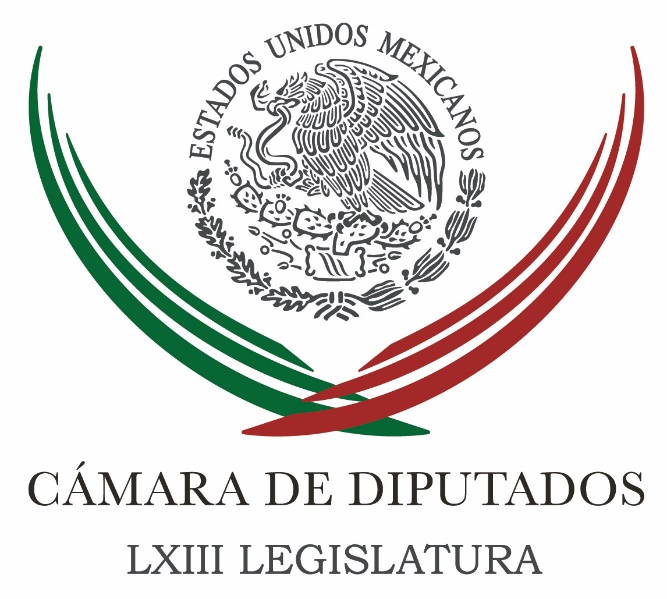 Carpeta InformativaSegundo CorteResumen:PAN en San Lázaro, dispuesto a modificar Reforma EducativaIntegran agendas parlamentarias, diputados y senadores del PRI
Dispuesto el PRD a realizar cambios a la Reforma EducativaSueldo de diputado no me alcanza, dice Sergio MayerMario Delgado y Helios Herrera: Propuesta de ampliación de la jornada laboralSegob publica nuevas reglas para contenidos de TVAMLO nombra al equipo cercano: Yáñez, Esquer, Arpis, Ramírez y Cárdenas Batel; confirma a RomoTrabajadores de confianza podrían laborar de lunes a sábado en MéxicoLa mejor opción es continuar con el Nuevo Aeropuerto en Texcoco: CCEMartes 21 de agosto 2018TEMA(S): Trabajo LegislativoFECHA: 21/08/18HORA: 10:05 AMNOTICIERO: MilenioEMISIÓN: Segundo CorteESTACION: OnlineGRUPO: MilenioPAN en San Lázaro, dispuesto a modificar Reforma EducativaEl Partido Acción Nacional (PAN) está dispuesto a evaluar y si es el caso, modificar la Reforma Educativa a partir del interés superior de la niñez, dijo Juan Carlos Romero Hicks, quien levantó la mano para coordinar al PAN en San Lázaro.  Romero Hicks dijo que los panistas están a favor de que haya una segunda etapa de la reforma educativa, pero no de que un sindicato o una persona controlen la educación del país y aseguró que el partido tiene propuestas claras para una segunda ronda en la reforma.  “Lo que está hecho no está grabado en piedra, no está grabado en sangre y se necesita mejorar, pero estas concepciones desinformadas, maniqueas, de que todo o nada son incorrectas porque el valor fundamental debe ser el interés superior de la niñez y éste se debe acomodar con los derechos laborales, derechos educativos, con todo”, asentó.  El ex senador aseguró que el PAN está abierto a mejorar y en su caso a modificar lo hecho actualmente, “pero el sindicato no es la reforma educativa y el sindicato no es una persona”.  En tanto, el secretario general del PRD, Ángel Ávila, descalificó la decisión de Andrés Manuel López Obrador de dar marcha atrás a la reforma educativa y aseguró que la liberación de Elba Esther Gordillo forma parte de la amnistía pactada con el presidente Enrique Peña Nieto.  En entrevista, el perredista dijo que en el mensaje conjunto del presidente electo y Peña Nieto quedó claro que no hay la intención de tocar a la administración saliente. “(López Obrador) se burla de las reformas que se hicieron. En el PRD estamos a favor de que se revise, pero no se dé marcha atrás en la evaluación, pero antes tiene que haber capacitación”.Ángel Ávila consideró que el regreso de Elba Ester al sindicato sería una regresión autoritaria con el aval de López Obrador.  "La liberación de Elba Esther Gordillo es una muestra más del estado fallido que vive el país actualmente y es una burla que la PGR no haya podido acreditar el enriquecimiento ilícito por parte de Gordillo y su familia y todo es parte del estado fallido mexicano, en donde el Ministerio Público no es autónomo y en donde el pacto de AMLO-EPN pasa por la absolución de la maestra Gordillo y su reincorporación a la vida política”, aseguró. ar/mTEMA(S): Información GeneralFECHA: 21/08/18HORA: 12:48 PMNOTICIERO: El UniversalEMISIÓN: Segundo CorteESTACION: OnlineGRUPO: El UniversalIntegran agendas parlamentarias, diputados y senadores del PRI
Las próximas bancadas del Partido Revolucionario Institucional (PRI) en la Cámara de Diputados y el Senado de la República sostienen un encuentro privado con miras a la integración de las agendas parlamentarias que defenderán tras el arranque de la nuevaLegislatura del Congreso de la Unión.Desde ayer, los diputados y senadores electos participan en el Seminario para Legisladores de los Grupos Parlamentarios del PRI de la LXIV Legislatura en la que han escuchado exposiciones de funcionarios, académicos y especialistas, sobre temas de coyuntura nacional. Este martes, los legisladores electos se reúnen en privado con el secretario de Educación Pública, Otto Granados, y se espera que más tarde se encuentren en el Salón Alfonso Reyes de la sede nacional del tricolor con el ex presidente del extinto Instituto Federal Electoral, José Woldenberg.Funcionarios del PRI consultados por EL UNIVERSAL comentaron que entre los especialistas que han participado en este foro se encuentra el jurista, Sergio García Ramírez.Detallaron que se han analizado temas como la migración de secretarías de Estado a diversas entidades del país, el Nuevo Aeropuerto Internacional de México y la reforma educativa, entre otros, con miras a la conformación de sus agendas parlamentarias. ar/mTEMAS (S): Trabajo LegislativoFECHA: 21//08/18HORA: 12:15 PMNOTICIERO: ExcélsiorEMISIÓN: Segundo CorteESTACION: OnlineGRUPO: ImagenDispuesto el PRD a realizar cambios a la Reforma EducativaEl nuevo grupo parlamentario del Partido de la Revolución Democrática (PRD) en la Cámara de Diputados, integrado por 21 legisladores, eligió tres coordinadores de la bancada, para la LXIV Legislatura, como reflejo de las corrientes que integran dicho instituto político.Así, durante el primer año de la Legislatura, el coordinador será Ricardo Gallardo Cardona; el segundo año, Verónica Beatriz Juárez Piña; y el tercer año, Héctor Serrano Cortés.Al hacer públicos los nombramientos en el marco de la primera plenaria del grupo parlamentario, el presidente del PRD, Manuel Granados, afirmó que la designación de tres coordinadores y no uno, como en cualquier otro partido, habla de la pluralidad y cohesión del instituto político.El líder del PRD, señaló que sus legisladores están abiertos a analizar y discutir la abrogación o derogación de la Reforma Educativa, siempre respetando los derechos de los maestros.“Habrá como siempre en el caso del PRD la defensa de los derechos de los trabajadores de la Educación, sin lugar a dudas, seremos defensores de los maestros”, indicó Granados.Por su parte, la diputada electa, Verónica Juárez Piña, señaló que entre los temas de la agenda legislativa del PRD está echar atrás el “gasolinazo”, la defensa de las mujeres, y la ampliación de las causales para el aborto. bmj/mTEMA(S): Trabajo LegislativoFECHA: 21/08/18HORA: 13:03 PMNOTICIERO: El UniversalEMISIÓN: Segundo CorteESTACION: OnlineGRUPO: El UniversalSueldo de diputado no me alcanza, dice Sergio MayerEl diputado federal electo por Morena, Sergio Mayer, declaró que el sueldo de legislador no le alcanza para el tipo de vida que está acostumbrado, por lo que continuará con su desempeño como actor, solamente en periodos de receso pues, dice, tiene un compromiso con la ciudadanía de dedicarse entero a sus tareas legislativas.“No es mi idea estar trabajando en otra cosa, evidentemente tengo que buscar otro tipo de ingresos porque tengo familia, y si fuera de los periodos tengo la oportunidad de hacerlo, lo haré, pero mi compromiso hoy en día es con México”, dijo. En entrevista, luego de concluir su credencialización como diputado federal, Mayer sostuvo que está de acuerdo con la austeridad republicana y el recorte de privilegios, empero, no con la reducción en el número de asesores.“Me parece perfecto, es un tema en el que todos estamos de acuerdo, quizás haya temas que vamos a tener que discutir ya como dentro del Congreso y dentro de nuestro grupo parlamentario, porque una cosa es la austeridad republicana y otra cosa es que te quedes sin ningún apoyo, y lo digo por los asesores”, puntualizó.Añadió que él no legislará solamente en favor del gremio artístico, aunque reconoció que tiene ciertos compromisos con sus compañeros actores y que incluso se reunió con ellos.“Yo no represento a mi gremio, represento al distrito que votó por mí, me avalan más de ciento y tantos mil votos, y tengo un gran compromiso con ese distrito que me da la oportunidad de representar a millones de mexicanos”, anotó. ar/m TEMAS (S): Información GeneralFECHA: 21//08/18HORA: 08:04 AMNOTICIERO: Al Aire con Paola RojasEMISIÓN: Segundo CorteESTACION: Canal 2.1GRUPO: TelevisaMario Delgado y Helios Herrera: Propuesta de ampliación de la jornada laboralPaola Rojas (PR), conductora: Hay entonces posturas a favor y en contra de ampliar las jornadas laborales a seis días por semana. Yo agradezco mucho que esté aquí con nosotros el senador Mario Delgado, de Morena. Gracias. Mario Delgado (MD), senador de Morena: Gracias, Paola. PR: Qué gusto. Bueno, están ya en ese trámite, digamos, ¿no?, para convertirte ahora en legislador, pero no en el Senado, en fin. MD: Estoy cambiando de Cámara, del Senado a Diputados. PR: Exactamente, del Senado a San Lázaro y estás en ese tránsito, pero finalmente como parte de Morena y respaldando estas medidas que impulsa el presidente electo López Obrador. Gracias. MD: No, gracias a ti. PR: Gracias, Mario, por venir, muchas gracias. Helios Herrera, ustedes lo conocen, es consultor, conferencista, escritor. Y bueno, pues entiendo tienen posturas encontradas con respecto a esto de trabajar seis días a la semana. ¿Qué me dices...? Helios Herrera (HH), consultor, conferencista: Y ocho horas diarias, ¿no? PR: A ver, ¿qué dices al respecto de esto? HH: Mira, si le sumamos las otras medidas anunciadas dentro de la (inaudible), una de ellas es que no se comprará equipo de cómputo, otra de ellas es que se reducirá el salario. Entonces las personas van a trabajar más tiempo por menos salario, con menos herramientas. Si eso significara que van a hacer más productivas, sonaría una fantástica idea, pero todos los estudios al respecto dicen que no porque trabajes más necesariamente eres más productivo. Lo acabamos de ver en el preámbulo, según la OCDE, somos el país que más horas trabaja y estamos lejos de ser los más productivos. Hoy por hoy este tipo de puestos en el gobierno ya trabajan así, ya trabajan diez horas, ya trabajan 12 horas, están ahogados de trabajo, pero no tienen las condiciones, la tecnología, los apoyos, los sistemas, la cultura para generar resultados de administración por resultados, etcétera. Entonces yo no creo que necesariamente porque trabajen más vayan a tener un mejor rendimiento para la ciudadanía. PR: ¿Cuál es la lógica, el razonamiento detrás de esta propuesta, Mario? MD: Bueno, primero hay varias cosas. PR: Sí. MD: El tema de los salarios es para la alta burocracia, ha habido un crecimiento exagerado de plazas de altísimo nivel y que han consumido muchos recursos y pues se viola el artículo 127 constitucional, que dice que nadie puede ganar por encima de lo que gana el Presidente de la República, entonces ahí es poner orden en materia de sueldos y salarios. Ahora, lo que dice Helios, la verdad quienes hemos estado en el servicio público sabemos que trabajamos más de ocho horas al día y que trabajamos los sábados. Ahora, lo que está diciendo el presidente electo Andrés Manuel López Obrador es: "Los funcionarios públicos de confianza, es decir, los de alto nivel vamos a trabajar los sábados", porque hay mucho que hacer en el país, y además hay una gran disposición para hacerlo, pero de que nos vaya a cambiar la vida de manera dramática eso no va a ser así, quienes sí hemos sido funcionarios públicos sabemos que trabajamos muchísimas horas. PR: Ahora, necesariamente empleados de confianza son los empleados de alto nivel y con altos ingresos, ¿no o sí? MD: Hay distintos, también hay trabajadores que no son necesariamente de alto nivel. Sin embargo, son de confianza, pero normalmente esos puestos... PR: En tu caso sí están fritos, ¿no?, porque ni son los de más altos ingresos, pero van a trabajar seis días a la semana, pero... HH: Pero ahí (inaudible) del sándwich. MD: Ahí te diría, normalmente ellos también son los que terminan trabajando muchas horas. O sea, no es algo que va a ser real, no les va a cambiar radicalmente su vida, yo estoy seguro que la gran mayoría de ellos ya termina trabajando los seis días. HH: Bueno, yo creo que ahí es donde deberíamos que poner el acento, porque en sí no les va a cambiar su vida, efectivamente, por lo tanto tampoco va a cambiar la vida de la productividad de la institución para la cual trabajan, porque ya hoy están ahogados; trabajan mucho, no tienen todos los recursos y el personal de no confianza se va a la hora que se tiene que ir y adiós. Y entonces el resultado de cara al ciudadano, a la solución de problemas, al cumplimiento de los objetivos para los cuales están contratados en su puesto, pues tampoco va a cambiar de manera trascendental. MD: Es que ahí hay que ver lo que entendemos por productividad. Yo creo que lo que quiere la gente finalmente es un gobierno que le dé resultados, lo que quiere la gente es ver un gobierno sin corrupción, lo que quiere la gente es tener una interlocución directa con su gobierno y que éste pueda ofrecer resultados, es lo que prometió. Y eso en lo que estamos trabajando fundamentalmente e incluso va a haber una reestructura muy importante en un tema que ha sido muy polémico, las delegaciones, con la idea de tener mayor austeridad y tener un contacto más directo con la gente, sin gestores, sin intermediarios, sino que la gente pueda sentir la acción de gobierno de manera directa. PR: ¿Es suficiente un día de descanso a la semana? MD: Pues es lo que dice la Constitución y es lo que dice la Ley Federal del Trabajo. HH: Pero en términos -digamos- humanos, en términos reales todas las megatendencias dicen exactamente lo contrario. Todos los países de las grandes economías están moviéndose justamente a un equilibrio de vida en el trabajo a poder tener tiempo para la familia, tiempo para el esparcimiento, tiempo para el sujeto. No olvidemos que estas personas antes de ser funcionarios son personas, y estas personas tienen familia y estas personas tienen hijos, y estas personas tienen salud. Y si no tenemos un equilibrio entre nuestro trabajo y nuestra vida cotidiana, hombre, pues tarde que temprano terminas por estresar la maquinara humana. Y entonces pues terminas por no rendir, ¿no?, por no estar en tu máximo potencial. PR: Pienso en otros factores, no puede generar mucha tensión el hecho de que los trabajadores sindicalizados el viernes toman sus cosas, se van encantados, y los de confianza tienen que llegar a chambear el sábado, híjole. HH: Y además a qué llegan si no tienen a su equipo de trabajo, ¿no?, también pensemos un poco eso. O sea, la verdad es que... PR: ¿Está controlado todo eso? MD: Sí puedes, sí pasa. A ver, estás en... A mí me pasaba en la Secretaría de Finanzas, los sábados pues llegabas prácticamente a la secretaría y estaba vacía, pero los funcionarios de confianza tuyos, incluso organizábamos de alguna manera turnos para que fueran algunos y otros no, pero terminas trabajando. Quienes estamos en el servicio público, insisto, para garantizarnos que esto es así. HH: Mira, en el punto 21 se reduce la estructura de confianza en un 70 por ciento, o sea, vamos a despedir personas para reducir el equipo, ¿no?, se bajan los sueldos de los altos funcionarios. Entonces fíjate como está la ecuación, vamos a ser menos o van a ser menos y van a ser peor pagados. Y luego, hay que trabajar más, yo no sé qué tan atractivo sea desde el punto de vista empleador y colaborador, ¿qué tan atractivo sea ser un funcionario de este nuevo gobierno? Y entonces que motivo tengo yo para tener el puesto, si voy a ganar menos, voy a trabajar más, no va a ver personas, no voy a tener las herramientas, no es un poco también invitar a otros temas, invitar al oportunismo, a la corrupción. MD: Lo que ha habido es un exceso de crecimientos de plazas de alto nivel con muchos privilegios, con muchos gastos innecesarios que es tiempo de revisar y de ajustar. Lo que se está proponiendo es que ahora sea el gobierno el que se ajuste al cinturón y no como siempre la gente. El gasto del gobierno ha venido aumentando de manera importante en los últimos 15 años y en los últimos diez ha crecido incluso por encima de lo que crece de la economía. Y hablando de productividad no tienes mejores servicios de salud, ni educación, no tienes mejor seguridad. Sí queremos tener un gobierno austero y eficaz que dé resultados, que esos recursos ahora se destinan a esa burocracia y que se terminan desperdiciando, pues vayan ahora mejor a inversión en becas para los jóvenes, a la pensión de adultos mayores o a otro tipo de proyectos que si generen y... HH: Suena maravilloso. PR: Tengo que cerrar, pero a ver esto es una propuesta de campaña que supongo puede en su momento discutirse, vaya no es un hecho todavía. MD: No, ya es una propuesta que ha hecho el presidente electo para el nuevo gobierno. PR: Eso no se va a consultar, es entonces la excepción. MD: Es para los funcionarios, es para los que van a entrar al nuevo gobierno ya saben a los que se atienen, no a corrupción, hay que trabajar más. HH: Los que ya trabajan ahora habrá que despedirlos, liquidarlos y luego recontratarlos para ajustar el salario. Y eso va... MD: Lo que va a pasar es que se va a aprobar una ley reglamentaria del artículo 127 constitucional para que nadie gane por encima del Presidente de la República. ¿Qué va a pasar? Que se va a construir una estructura lógica y ordenada piramidal de sueldos y salarios para acabar con todos esos abusos y excesos que la gente se cansó de eso. PR: Helios, Mario, muchísimas gracias. Gracias a ambos. Duración: 08’ 56” bmj/mTEMAS (S): Información GeneralFECHA: 21//08/18HORA: 09:22 AMNOTICIERO: El UniversalEMISIÓN: Segundo CorteESTACION: OnlineGRUPO: El UniversalSegob publica nuevas reglas para contenidos de TVLa Secretaría de Gobernación (Segob) dio a conocer los nuevos lineamientos de clasificación de contenidos audiovisuales que se transmiten en televisión abierta y televisión de paga.“Los prestadores de servicios deben observar y aplicar los criterios de clasificación objeto de los presentes lineamientos respecto de los materiales grabados en cualquier formato en el país o en el extranjero”, explica el documento publicado en el Diario Oficial de la Federación (DOF).Estos lineamientos que mañana entran en vigor y sustituyen los publicados en febrero del año pasado, señalan que las empresas de televisión de paga no están sujetas a horarios de difusión de los contenidos; sin embargo, deben hacer del conocimiento de la audiencia la clasificación y advertir sobre aquellos contenidos que puedan resultar impropios o inadecuados para los menores de forma clara y explícita.Las clasificaciones indican que AA aplica contenido dirigido al público infantil; A es para contenido apto para todo público; B en contenido para adolescentes; B15 para adolescentes mayores de 15 años; C es contenido no apto para personas menores de 18 años, y D en contenido extremo y adulto.“Para el caso de las categorías AA, A y B, la Dirección General de Radio, Televisión y Cinematografía debe vigilar permanentemente que la clasificación que los Prestadores de Servicios designen a los materiales grabados, sea de conformidad con los criterios establecidos en los presentes Lineamientos”, menciona el documento.Mientras que para las categorías B15, C y D, las televisoras deben poner a consideración de la Dirección General de Radio, Televisión y Cinematografía, previamente a su transmisión, los materiales grabados relativos para su revisión y clasificación.A partir de las cuatro de la tarde, las televisoras podrán transmitir contenidos B, es decir, para adolescentes y pueden contener “escenas de violencia, adicciones, sexualidad o lenguaje no apto para audiencias menores de 12 años de edad”, leyenda que deben incluir las empresas que transmitan el contenido. bmj/mTEMAS (S): Información GeneralFECHA: 21//08/18HORA: 11:26 AMNOTICIERO: 20 MinutosEMISIÓN: Segundo CorteESTACION: OnlineGRUPO: 20 MinutosInstituto electoral realizará hoy cálculos para designar a plurinominales La Comisión de Prerrogativas y Partidos Políticos del Instituto Nacional Electoral (INE) reanudará hoy la sesión extraordinaria urgente, para realizar los cálculos con base en el cómputo definitivo de votos de la elección federal y designar los espacios en las Cámaras del Congreso de los legisladores de mayoría relativa o plurinominales. Esa comisión, a cargo del consejero Benito Nacif, desahogará hoy, a partir de las 18 horas, los últimos dos puntos de los seis que integran la orden del día. El consejero Nacif Hernández, presidente de la Comisión de Prerrogativas y Partidos Políticos, decretó un receso con el fin de que las direcciones de Organización Electoral, Jurídica, y de Prerrogativas y Partidos Políticos del INE realicen los cálculos con base en el cómputo definitivo de votos de la elección federal y se designen los espacios en las Cámaras del Congreso de los legisladores por la vía de mayoría relativa o plurinominales. La madrugada del lunes pasado, el Tribunal Electoral del Poder Judicial de la Federación (TEPJF) concluyó las resoluciones de las impugnaciones que se presentaron con relación al Proceso Electoral 2017-2018, y remitió las sentencias al INE para que realicen la designación, por partido político, de los senadores y diputados plurinominales. Con ello, la comisión podrá tener el anteproyecto de acuerdo para la designación de diputados y senadores por mayoría relativa, que será votado en la sesión del Consejo General del INE el próximo jueves 23 de agosto, y así quedarán integradas formalmente las cámaras del Congreso de la Unión, para que a partir del 1 de septiembre arranque la LXIV Legislatura. La Comisión de Prerrogativas y Partidos Políticos del Instituto Nacional Electoral también destacó que durante el proceso electoral 2017-2018, los candidatos al Senado de la República y a la Cámara de Diputados realizaron 78 debates. En sesión extraordinaria se avaló este informe que será presentado en la próxima reunión del Consejo General, en el que se detalló que de los 78 debates, 29 se llevaron a cabo entre candidatos al Senado y 49 entre aspirantes a la Cámara de Diputados. Se informó que estos encuentros se hicieron dentro de los comicios más grandes de la historia, al coincidir la elección Presidencial con 30 procesos locales, donde contendieron más de 17 mil 500 candidatos a puestos de elección popular.El informe se integró con la información remitida por los consejos locales y distritales con relación a quienes aspiraban a un cargo para integrar las cámaras del Congreso de la Unión. Se precisó que el INE, por medio de los consejos locales, organizó 21 de los 29 debates al Senado de la República, y 42 de los 49 ejercicios entre candidatas y candidatos a diputaciones. bmj/m TEMA(S): Información GeneralFECHA: 21/08/18HORA: 11:31 AMNOTICIERO: Sinembargo.mxEMISIÓN: Segundo CorteESTACION: OnlineGRUPO: Sinembargo.mxAMLO nombra al equipo cercano: Yáñez, Esquer, Arpis, Ramírez y Cárdenas Batel; confirma a RomoEl Presidente electo Andrés Manuel López Obrador anunció nuevos cargos en su Gabinete y confirmó otros. Entre ellos, ratificó a Alfonso Romo como Jefe de la Oficina de la Presidencia. A Alejandro Esquer Verdugo lo confirmó como Secretario Particular de la Presidencia. En Estrategia Digital nombró Raymundo Arpis Espriú y como Jefe de asesores a Lázaro Cárdenas Batel.El coordinador de Comunicación social será Jesús Ramírez Cuevas; en la Coordinación General de Programas Integrales de Desarrollo, Gabriel García Hernández, quien tendrá la coordinación de los delegados estatales y regionales del Gobierno federal. En la Coordinación General de Política y Gobierno va a estar César Yáñez. “Va tener la comunicación con dependencias y entidades de la administración pública. De manera muy especial él va a ser responsable del área de atención ciudadana”. Dijo que en esta área se atenderá a todos los ciudadanos que quieran presentar un escrito.“Esta coordinación también va a ayudar en la organización de giras, porque yo voy a seguir recorriendo el país. Y esta coordinación también va a tener a su cargo la Ayudantía de Presidencia, quienes me van a acompañar y andar siempre conmigo, un grupo de 20 profesionales, mujeres y hombres”. Daniel Asaf será el responsable de la Ayudantía.“Todos ellos van a despachar en el Palacio Nacional”, dijo. Detalló que él usará la actual oficina del Presidente la cual, aseguró, no se va a modificar nada, no va a haber remodelaciones. “Desde el Palacio Nacional se va a conducir la vida pública del país”, reiteró. ar/mAyer, el Presidente electo Andrés Manuel López Obrador y el mandatario en funciones Enrique Peña Nieto se reunieron en Palacio Nacional con sus respectivos gabinetes.Los dos hablaron de cordialidad. Del inicio de la transición. López Obrador reconoció a Peña Nieto por no entrometerse en la elección del 1 de julio. Y Peña dijo que las obras del Nuevo Aeropuerto Internacional de México (NAIM) siguen en tanto que el nuevo Gobierno toma una decisión. “Este Gobierno continúa el proceso con las obras contratadas. En el ámbito entre inversionistas, México vive un proceso de transición con una relativa incertidumbre”, dijo.El de ayer fue el tercer encuentro entre López Obrador y Peña Nieto después del 1 de julio. El primero de ellos se registró el pasado 3 de julio, dos días después de la jornada electoral. Luego se reunieron el 9 de agosto, ya con Andrés Manuel como Presidente electo. ar/mTEMA(S): Información GeneralFECHA: 21/08/18HORA: 09:19 AMNOTICIERO: Noticieros TelevisaEMISIÓN: Segundo CorteESTACION: OnlineGRUPO: TelevisaTrabajadores de confianza podrían laborar de lunes a sábado en MéxicoLos trabajadores de confianza podrían laborar de lunes a sábado y, cuando menos, ocho horas diarias, así lo propuso el presidente electo, Andrés Manuel López Obrador, para combatir la corrupción y lograr la austeridad en su administración.La propuesta precisa que ‘los trabajadores de confianza laborarán de lunes a sábado y, cuando menos, ocho horas diarias’.El punto está enfocado a los trabajadores ‘de confianza’, quienes son clasificados de acuerdo a las funciones que desempeñan, que pueden ser de dirección, inspección, vigilancia y fiscalización, y las que se relacionan con ‘trabajos personales del patrón’, según la Ley Federal del Trabajo.Usualmente, los llamados trabajadores de confianza, laboran de lunes a viernes.De acuerdo a la legislación vigente, la jornada laboral de los trabajadores de confianza se establece a partir de lo que ambas partes convengan, y ante la falta de un convenio, se aplicará la jornada máxima que es de ocho horas diarias.Sin embargo, de acuerdo con la Organización para la Cooperación y Desarrollo Económico (OCDE), más horas de trabajo no se traducen necesariamente en mayor productividad.Recientemente el empresario Carlos Slim propuso que la semana laboral fuera de solo tres días, con una carga de 11 horas por jornada.Y es que contrario a lo que se piensa, pasar más horas en la oficina no es sinónimo de mayor productividad, como lo demuestran algunos ejemplos de países industrializados.En Holanda, por ejemplo, es común que la jornada laboral sea de cuatro días a la semana, sobre todo para las madres que trabajan, el promedio de horas que se laboran a la semana es de 29.En Dinamarca, al igual que en el resto de Escandinavia, la cultura laboral es bastante flexible, en la semana se trabajan 33 horas, lo mismo ocurre en Noruega.En 1983 en Irlanda las horas de trabajo por semana en el país, era de 44, esa cifra bajó a 34 desde el 2012.En Alemania, la principal economía de Europa, se trabajan en promedio 35 horas a la semana, la reducción de horas de los trabajadores se hizo para que el empleo en ese país no se viera afectado de manera drástica durante la crisis mundial que estalló en el 2008. nbsg/m. TEMA(S): Información GeneralFECHA: 21/08/2018HORA: 00:00NOTICIERO: FórmulaEMISIÓN: Segundo CorteESTACION: OnlineGRUPO: FórmulaLa mejor opción es continuar con el Nuevo Aeropuerto en Texcoco: CCEEl Consejo Coordinador Empresarial (CCE) no duda de que la mejor opción es continuar la construcción del Nuevo Aeropuerto Internacional de la Ciudad de México (AICM) en Texcoco y si no hay información nueva esta postura será ratificada al próximo gobierno. Aseguró lo anterior Juan Pablo Castañón presidente del organismo empresarial quien precisó que la reunión de hoy con el equipo del presidente electo, Andrés Manuel López Obrador, a las 17:30 horas, se espera que el futuro secretario de Comunicaciones y Transportes, Javier Jiménez Espriú presente los estudios y documentos sobre los impactos de la obra. En entrevista con Ciro Gómez Leyva informó que en la reunión de hoy "analizaremos los pros y los contras de las opciones del aeropuerto del equipo del nuevo gobierno y después daremos nuestra opinión técnica".Insistió en que de ninguna manera dudamos que la mejor opción es continuar la construcción del Nuevo Aeropuerto Internacional de la Ciudad de México y si la información del gobierno entrante es la misma, ratificaremos nuestro diagnóstico que es su continuación en Texcoco. "La idea es que el ingeniero Jiménez Espriú nos muestre los documentos que avalan sustentablemente las tres opciones que él ha venido manejando, los argumentos que pudiera tener, cualquier alternativa que pudiera tener", indicó. nbsg/m. TEMA(S): Información GeneralFECHA: 21/08/18HORA: 11:47 AMNOTICIERO: MilenioEMISIÓN: Segundo CorteESTACION: OnlineGRUPO: MilenioPRD confía en que Cárdenas Batel ayude revertir gasolinazoÁngel Ávila, secretario general del PRD celebró el nombramiento de Lázaro Cárdenas Batel como funcionario de la próxima administración y quien confió en que su incorporación sea parte de la estrategia para “echar abajo la reforma energética”.  “Ojalá que Cárdenas Batel convenza a Andrés Manuel López Obrador de revertir los gasolinazos con esta gran mayoría que tendrá en el congreso y echar abajo la reforma energética “, dijo el secretario perredista luego de presentar a Ricardo Gallardo Cardona como coordinador del grupo parlamentario en San Lázaro y a Mauricio Toledo como vicecoordinador.  El presidente electo, Andrés Manuel López Obrador, nombró a Cárdenas Batel jefe de asesores de la próxima administración.  El presidente nacional perredista, Manuel Granados, dijo que cada militante está en su derecho de participar en el gobierno entrante aunque todavía restan más de dos meses para que rinda protesta constitucional.  Manuel Granados formalizó el acuerdo de impulsar una coordinación rotativa en la Cámara de Diputados y que Ricardo Gallardo la encabece el primer año, Verónica Juárez el segundo y Héctor Serrano el tercer y último año de funciones. ar/mTEMA(S): Información GeneralFECHA: 21/08/18HORA: 11:06 AMNOTICIERO: El FinancieroEMISIÓN: Segundo CorteESTACION: OnlineGRUPO: El FinancieroConago se quitará ataduras: gobernador de ZacatecasCon el relevo en el gobierno federal y el “mosaico” de partidos que encabezan las administraciones locales, la Conferencia Nacional de Gobernadores (Conago), que reúne a todos los mandatarios estatales del país, se transformará y se quitará ataduras.Así lo consideró el gobernador de Zacatecas, Alejandro Tello Cristerna, quien estimó que después de los pasados comicios del 1 de julio, independientemente del triunfo de Morena en la contienda presidencial, en el ámbito local se evidenciará un mayor equilibrio de las fuerzas políticas en los gobiernos estatales. Ante los medios de comunicación, indicó que los reacomodos de las fuerzas políticas obligarán a la transformación de la Conago, como una instancia que funcionará para privilegiar el diálogo entre los propios gobernadores y con la próxima administración federal.El mandatario zacatecano, de extracción priista, resaltó que a la larga estos cambios y los nuevos equilibrios contribuirán a robustecer a la Conago y a liberarla de ataduras.“La Conago se va a transformar, porque hoy este país se va a transformar, hoy este país es un mosaico, hoy habrá gobernadores más o menos en igual número del PAN y PRD, de Morena, del PRI, entonces no hay ninguna hegemonía, ni un partido que domine, creo que tendrá que privilegiarse el diálogo, la política y es bueno, al final de cuentas, creo que no hay un gobernador que no quiera que le vaya bien a su estado y a su país, entonces nos implicará quizá mayor diálogo, mayor discusión para buscar consensos”, manifestó.En septiembre, la Conago tiene programada una reunión en Michoacán, sin embargo, la agenda prevé que el encuentro entre todos los gobernadores se llevará a cabo hasta diciembre, en Jalisco, justo después de que el mandatario electo Andrés Manuel López Obrador asuma la Presidencia. Tello Cristerna comentó que en lo que se refiere al tema de los delegados que nombrará el próximo gobierno federal en cada uno de los estados, lo más importante es no politizarlo.Reconoció que aunque es un tema polémico, porque algunos cuestionan que dichos delegados puedan violar la soberanía de los estados, es fundamental que no haya cerrazón por parte de los gobernadores, mucho menos cuando como en el caso de Zacatecas, 90 por ciento de los recursos dependen de la Federación.“Es muy polémico el tema, hay quien ve que se está violentando la soberanía de los estados, la autonomía, yo no he tenido todavía contacto con quien estará en Zacatecas, yo espero que no, porque estaríamos perjudicando a la gente. Lo que yo menos quiero es una lucha de poder, una confronta, todo lo contrario, yo espero que quien llegue al estado, que entiendo que será Verónica Díaz, que en próximos días estoy seguro que tendremos comunicación, vaya con toda la voluntad de hacer equipo y creo que lo podemos hacer, de mi parte va a encontrar respuesta positiva y espero que así lo vea, que no politicemos las cosas”, expresó. ar/m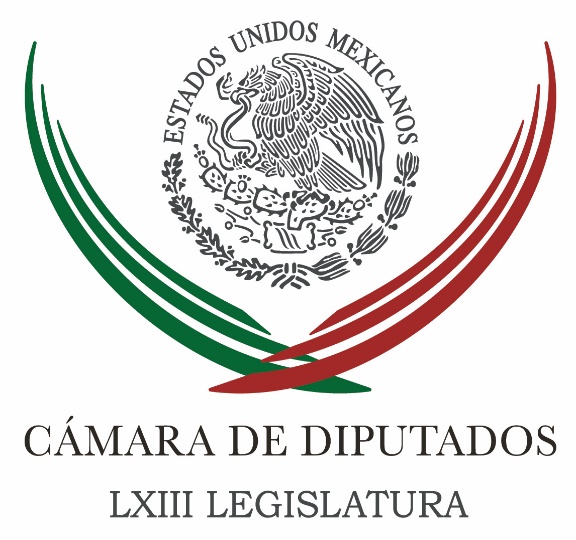 Carpeta InformativaTercer CorteResumen: Corrientes del PRD rotarán coordinación en San LázaroMorena va por un presupuesto de más de 5 billones de pesos: Alfonso Ramírez CuéllarMis antecedentes no afectan al grupo parlamentario del PRD: GallardoAdvierten senadores del PAN agenda pendiente en combate a la corrupciónTan sólo en 3 rubros ahorrará el Senado 2 mil 100 mdp en 6 años, como parte del plan de austeridadCampa Cifrián, dispuesto a reunirse con Gómez UrrutiaLa transparencia es un insumo indispensable para abatir la corrupción: INAIDefiende Granados a perredista acusado de lavado de dineroMoreno Valle se pronuncia por una candidatura de unidad para dirigencia nacional del PANTLCAN tiene un nuevo desafío: divisiones en el equipo de AMLO por la apertura energética21 de agosto de 2018TEMA(S): Información GeneralFECHA: 21/08/18HORA: 14:13NOTICIERO: El Universal.comEMISIÓN: Tercer CorteESTACION: InternetGRUPO: El UniversalCorrientes del PRD rotarán coordinación en San LázaroCarina García, reportera: El PRD formalizó la repartición de su coordinación de diputados federales, misma que se rotará entre las corrientes cada año de los tres que durará la LXIV Legislatura.Asimismo, se anticipó que ese partido será oposición responsable, pero marcará sus diferencias con el gobierno de Andrés Manuel López a Obrador.La mini bancada de 21 diputados será la más pequeña en la historia del PRD, que a partir del 1 de septiembre será la sexta fuerza legislativa en San Lázaro.El primer año legislativo tocará al diputado electo Ricardo Gallardo Cardona, ex edil de Soledad de Graciano, San Luis Potosí; y será vicecoordinadora la diputada electa Verónica Juárez Piña, quien al segundo año será la lideresa de la bancada, con la vicecoordinación de Mauricio Toledo.El tercer y último año de Legislatura será coordinador Héctor Serrano y su vicecoordinador será Raymundo García Gutiérrez.El presidente nacional del PRD, Manuel Granados, defendió los perfiles de sus diputados electos; como el caso de Ricardo Gallardo, que fue señalado de presunta corrupción y nexos con delincuentes; y Mauricio Toledo, quien fue acusado de coacción a electores, reparto de tinacos y dádivas.Aseveró que no hay causas penales abiertas ni en PGR ni en Fepade. “No hay ninguna situación jurídica pendiente que esté responsabilizando al diputado Gallardo”, dijo.En tanto que “lo otro también es un esquema de golpeteo político de campañas electorales”, sostuvo Granados.Gallardo mismo se defendió y sostuvo que vivió un “acto sublime de redes sucias o campaña negra” para acusarlo por una fotografía que circula en redes en donde aparece portando un arma de grueso calibre y que, aseguró, fue tomada durante un acto del gobierno municipal que encabezó.El virtual legislador ofreció que la perredista “no será una fracción de ocurrencias… esperen de nosotros mucho trabajo”.Verónica Juárez Piña, delineó los temas de interés del grupo parlamentario: lucha contra la corrupción y la impunidad, combate a la desigualdad y defensa de las causas de las mujeres. “Nosotros continuaremos con nuestra agenda”, refirió.Serrano, por su parte, dijo que el PRD entiende la nueva realidad así que en el momento justo será oposición “ante cualquier propuesta que se oponga a los intereses de los mexicanos”.En rueda de prensa, el secretario general, Ángel Ávila, aseguró que su partido impulsará las iniciativas de este gobierno que verdaderamente combatan la corrupción. “Vamos a ser críticos y vamos a señalar errores a las demás fuerzas políticas… vamos contra la corrupción y el dispendio”, señaló. Masn/mTEMA(S): Partidos PolíticosFECHA: 21/08/18HORA: 17:13NOTICIERO: Enfoque NoticiasEMISIÓN: Tercer CorteESTACION: Online:GRUPO: Enfoque Noticias0Morena va por un presupuesto de más de 5 billones de pesos: Alfonso Ramírez CuéllarSergio Perdomo, reportero: En el recinto legislativo de San Lázaro continúa el registro de diputados que formarán parte de la Sexagésima Cuarta Legislatura.Alfonso Ramírez Cuellar, diputado electo de Morena, anunció que van por un presupuesto de más de cinco billones de pesos y garantizó que habrá transparente y eficacia para cumplir programas y obras impulsados por el presidente electro Andrés Manuel López Obrador.Dijo que se revisarán la totalidad de los fideicomisos que en total tienen asignados unos 800 mil millones de pesos, y se modificara el gasto federalizado para rescatar unos 250 mil millones de pesos.Y con la reducción de salarios de la alta burocracia, indicó, se busca tener una bolsa de 500 mil millones de pesos para proyectos de la próxima administración, Indicó que se aprobará un presupuesto de poco más de 5 billones de pesos sin déficit, ni aumento de impuestos. dlp/mTEMA(S): Información GeneralFECHA: 21/08/18HORA: 18:55NOTICIERO: El Universal.comEMISIÓN: Tercer CorteESTACION: InternetGRUPO: El UniversalMis antecedentes no afectan al grupo parlamentario del PRD: Gallardo
Alejandra Canchola y Horacio Jiménez, reportero: El futuro coordinador del PRD en la Cámara de Diputados, Ricardo Gallardo, rechazó que su fracción se vea afectada por sus antecedentes penales, ya que fue detenido por delincuencia organizada hace tres años.En entrevista telefónica, Gallardo sostuvo que su designación como futuro líder de la bancada amarilla en San Lázaro fue hecha a conciencia por todos los diputados electos, a sabiendas de que fue absuelto por dicha acusación.En enero de 2015, elementos de la Agencia de Investigación Criminal (AIC), lo detuvieron por el delito de delincuencia organizada, cuando se le acusó de haber desviado 220 millones de pesos del erario público.Gallardo se desempañaba como alcalde de Soledad de Graciano Sánchez, en San Luis Potosí, y aspiraba a ser candidato del PRD a la gubernatura del Estado.“Tenía 65% de la votación en ese momento, así que el gobernador se hizo valer de todo lo que tenía a la mano para dejarnos fuera del camino, argumentando un desvío de 220 millones de pesos de un ejercicio y fincándome responsabilidades de delincuencia organizada”, precisó.Fue hasta diciembre de ese mismo año que salió libre y absuelto del delito. No pudieron encontrar pruebas en su contra.El diputado electo también aclaró la fotografía que circula en redes sociales donde se le ve portando un arma. El hecho sucedió, a su decir, cuando como alcalde entregó nuevos rifles, patrullas y uniformes a la policía municipal.Estos acontecimientos, afirmó, no afectan al PRD ni abonan en su debacle luego de los resultados poco favorables que obtuvieron en los comicios del 1 de julio. Masn/mTEMA(S): Partidos PolíticosFECHA: 21/08/18HORA: 15:55NOTICIERO: Enfoque NoticiasEMISIÓN: Tercer CorteESTACION: Online:GRUPO: Enfoque Noticias0Advierten senadores del PAN agenda pendiente en combate a la corrupciónEnfoque Noticias: Senadores del PAN que conforman el llamado “Grupo Anticorrupción” presentaron la agenda de temas pendientes para los próximos legisladores y gobierno federal en materia de transparencia, rendición de cuentas y combate a la corrupción.En rueda de prensa, los senadores Marcela Torres, Ernesto Ruffo, Víctor Hermosillo, Francisco Búrquez y Juan Carlos Romero Hicks, destacaron la necesidad de que la próxima Legislatura, a la que varios de ellos pertenecerán, concluya con el proceso de reformas y nombramientos del Sistema Nacional Anticorrupción que se encuentra incompleto.Marcela Torres Peimbert, futura diputada lamento que el fiscal anticorrupción y el sistema completo estén incompletos.Dijo que la reaparición pública de Elba Esther Gordillo, demuestra la gran impunidad y corrupción que se mantiene en el país y la urgencia de que esto acabe.Ernesto Ruffo Appel, dijo que quedan “enormes retos cómo definir a quien será el  Fiscal General de la República, que es un tema esencial y estratégico de la vida nacional”, por lo que dijo se deben establecer mecanismos para evitar “fiscales a modo” en el próximo sexenio.Por su parte, el senador Francisco Búrquez Valenzuela, confió en que los nuevos legisladores del PAN y de otras bancadas retomen los retos y pendientes en materia de combate a la corrupción, así como las medidas de austeridad que se impulsaron para reducir en 50 por ciento los recursos a instancias como la Cámara de Diputados, Senado e INE, entre otros.El senador Víctor Hermosillo, dijo que las obras de infraestructura que se realicen en el próximo sexenio “no deben ser monumentos faraónicos”, ni por quedar bien en la zona en las donde son originarios los mandatarios” como el caso del Tren Ciudad de México-Toluca o el que se ha proyectado de Palenque-Cancún.Estos senadores, informaron que van a invitar a grupos de senadores y diputados electos, para que conozcan los temas, la agenda pendiente, poner el día la forma de trabajo, para continuar la misma línea de reformas en contra de la corrupción y en favor de la transparencia. dlp/mTEMA(S): Trabajo LegislativoFECHA: 21/08/18HORA: 14:09NOTICIERO: Enfoque NoticiasEMISIÓN: Tercer CorteESTACION: Online:GRUPO: Enfoque Noticias0Tan sólo en 3 rubros ahorrará el Senado 2 mil 100 mdp en 6 años, como parte del plan de austeridadGerardo Cedillo, reportero: El Senado de la República obtendrá ahorros a partir del 1 de septiembre próximo y hasta el 31 de agosto de 2024 por más de 2 mil 100 millones de pesos por la cancelación del Seguro de Vida Institucional, Seguro de Gastos Médicos Mayores y Seguro de Separación Individualizado del que gozan actualmente los senadores.Lo anterior como parte del plan de austeridad que implementará el Movimiento de Regeneración Nacional, partido con la mayoría en esta cámara.Por Seguro de Vida Institucional que corresponde a 40 meses de dieta bruta, es decir, 164 mil 480 pesos que cada senador cobra mensualmente, la Cámara de Senadores tendrá economías por 842 millones 137 mil 600 pesos.  A cada senador le correspondían por este rubro 6 millones 579 mil 200 pesos por un total de seis años.En el rubro de Seguro de Gastos Médicos Mayores, cada senador tenía una póliza por 120 mil 900 pesos, equivalentes a mil 500 Unidades de Medida de Actualización (UMA).El gasto por esta prestación equivalía a 842 millones 137 mil 600 pesos por seis años.En cuanto al Seguro de Separación Individualizado constituido con aportaciones voluntarias del 10 por ciento de la dieta por parte de las y los senadores y por un tanto igual del Órgano Legislativo incluyendo el ISR correspondiente, el Senado se ahorrará 303 millones 169 mil 536 millones de pesos.Cada senador ahorraba anualmente 394 mil 752 mil pesos, que por seis años equivalía a 2 millones 368 mil 512 pesos.Por la cancelación de estos tres seguros para los 128 senadores, la Cámara Alta tendrá economías por los próximos seis años del orden de 2 mil 173 millones 147 mil 136 millones de pesos. dlp/mTEMA(S): Información GeneralFECHA: 21/08/18HORA: 16:43NOTICIERO: La Jornada en líneaEMISIÓN: Tercer CorteESTACIÓN: Online GRUPO: La Jornada0Campa Cifrián, dispuesto a reunirse con Gómez UrrutiaCarolina Gómez Mena.- Ciudad de México. El titular de la Secretaría del Trabajo y Previsión Social (STPS), Roberto Campa Cifrián, dijo estar dispuesto a reunirse con Napoleón Gómez Urrutia, líder del sindicato minero y senador electo por Morena, si éste acude a alguna reunión que tenga con los integrantes del gremio.“Nosotros tenemos una agenda con el sindicato, y si para la siguiente reunión, él ya está aquí, y su decisión es participar en esa reunión, involucrarse, estaremos con la puerta abierta, como en todos los casos”.Entrevistado en la firma de la Actualización del protocolo para gasolineras, el funcionario indicó que se reunió con integrantes del sindicato minero “hace dos o tres semanas” y que subió una foto en su cuenta de Twitter.Dijo no saber cuándo llegará Gómez Urrutia a México, pero los senadores electos para la próxima legislatura tienen del 20 al 28 agosto para su registro y credencialización. El dirigente minero se encuentra en Vancouver, Canadá desde 2006, y se espera que en estos días llegue a México pues debe registrarse personalmente para ocupar su escaño en el Senado.“Los dirigentes del sindicato nos comentaron que estaría pronto de vuelta, su dirigente, pero no se precisó una fecha exacta ni hay una solicitud de encuentro”.Respecto a si el caso de Gómez Urrutia estaría en el tema de transición, el secretario expuso que “todos los asuntos y temas de la secretaría serán informados a la siguiente administración. Los asuntos se van resolviendo conforme los plazos”.Respecto a si una delegación de mineros irá a recibirlo al aeropuerto, Campa Cifrián dijo que “yo no he visto esa convocatoria y sobre el tema de Pasta de Conchos y Cananea, éstos “están siguiendo su curso. Expuso que “no tengo en el radar un tema laboral” relacionado al líder minero.Sobre la transición expuso que hoy se reunió con la próxima titular de la STPS, Luisa María Alcalde y acotó que dado que ayer se “dio el banderazo de arranque a estas tareas” ya se han “acordado un conjunto de reuniones en los próximos días” con Alcalde para “hacerle llegar toda la información a quienes se harán cargo de esta responsabilidad a partir del 1 de diciembre”.Lo anterior para “facilitar el relevo”.Sobre Elba Esther Gordillo, reiteró la amistad que tiene con la maestra. Dijo que la visitó dos veces durante su reclusión una en el penal y otra en el hospital y que aunque “hace tiempo no la veo” le “da mucho gusto que esté libre”.   Jam/mTEMA(S): Información GeneralFECHA: 21/08/18HORA: 16:00NOTICIERO: Enfoque NoticiasEMISIÓN: Tercer CorteESTACION: Online:GRUPO: Enfoque Noticias0La transparencia es un insumo indispensable para abatir la corrupción: INAIJuan Enrique Velázquez, reportero: Tras asegurar que la transparencia es un insumo indispensable para abatir los niveles de corrupción, el comisionado presidente del Instituto Nacional de Transparencia, Acceso a la Información y Protección de Datos Personales, dijo que el INAI se suma al respetuoso llamado a las nuevas autoridades legislativas de la capital del país a que resuelvan y le den a la ciudad los comisionados del INFO que hacen falta.Francisco Javier Acuña Llamas, resaltó que el derecho de acceso a la información y la transparencia son fundamentales para consolidar la democracia.Durante la presentación de la Ley de Transparencia, Acceso a la Información Pública y Rendición de Cuentas de la Ciudad de México, precisó que acercar a los ciudadanos las leyes de una manera sencilla y comprensible promueve el pleno ejercicio de sus derechos, en este caso el acceso a la información y el de protección de los datos personales.En su oportunidad, el comisionado Oscar Guerra Ford, quien estuvo al frente del órgano garante capitalino, señaló que, de acuerdo con la Constitución de la Ciudad de México, el Congreso local debe emitir una nueva convocatoria, lo que ofrece una oportunidad para llevar a cabo un proceso transparente y expedito.Recalcó que para las próximas administraciones de la Ciudad de México el tema de la corrupción y la rendición de cuentas será fundamental, y la transparencia abona muchísimo, es un insumo indispensable para abatir los niveles de descomposición.Por otra parte, el comisionado Acuña Llamas resaltó que la Ciudad de México es pionera en la evolución normativa en los derechos de acceso a la información pública y la protección de datos personales.“Las instituciones también hablan cuando explican, cuando hacen más sencillo y más fácil de entender estos derechos. Y una ley comentada, como la que tenemos aquí es eso, las instituciones convocan, el INFODF así lo hizo, a las voces más autorizadas que en el país existen a que expliquen mejor la razón legal de cada precepto de una ley avanzada como es la Ley de la Ciudad de México en materia de transparencia”.La Ley de Transparencia, Acceso a la Información Pública y Rendición de Cuentas de la Ciudad de México consta de 274 artículos. En esta versión comentada colaboraron 19 especialistas con el propósito de brindar una interpretación más clara y digerible, que facilite a los ciudadanos el pleno ejercicio de sus derechos. dlp/mTEMA(S): Información General FECHA: 20/08/2018HORA: 14:26 NOTICIERO: MVS NoticiasEMISIÓN: Tercer CorteESTACION: OnlineGRUPO: MVSDefiende Granados a perredista acusado de lavado de dineroEl líder del PRD, Manuel Granados defendió los nombramientos de Ricardo Gallardo como coordinador y Mauricio Toledo como vicecoordinador para el segundo año de la próxima legislatura.A pesar de los señalamientos de lavado de dinero, por el que estuvo incluso detenido Gallardo, y las acusaciones contra Toledo por repartir tinacos; el dirigente afirmó que “son acusaciones infundadas”. En el caso del exalcalde del municipio Soledad de Graciano Sánchez, en San Luis Potosí, dijo que como dirigente nacional del partido, había corroborado “personalmente” en los autos del juicio correspondiente que había quedado absuelto, por lo que no hay ninguna situación jurídica que esté pendiente.En conferencia de prensa, dio a conocer los acuerdos a los que se llegó para una coordinación rotativa en diputados en los tres años de legislatura. Ricardo Gallardo, será el coordinador para el primer año, Verónica Juárez el segundo y Héctor Serrano en el tercero. ar/mTEMA(S): Partidos PolíticosFECHA: 21/08/18HORA: 14:34NOTICIERO: Noticias MVSEMISIÓN: Tercer CorteESTACION: Online:GRUPO: Noticias MVS0Moreno Valle se pronuncia por una candidatura de unidad para dirigencia nacional del PANErnestina Álvarez, reportera: El ex gobernador de Puebla y senador electo, Rafael Moreno Valle, se pronunció por una candidatura de unidad para ser dirigente nacional del PAN en la que pueda poner su capital político, que evite “una guerra civil” entre las diversas corrientes, aunque reconoció que él no podría representar esta alternativa.“Es tiempo en el PAN de unidad y en este contexto estamos buscando un gran acuerdo en donde se integren los gobernadores, los alcaldes de los municipios importantes, donde se integren diversos actores políticos y por supuesto la dirigencia actual para evitar una guerra civil que creo nos debilitaría mucho… En ese sentido tiene uno que ser objetivo de quien puede generar los consensos, por eso estoy participando en la mesa consiente de que no sería el mejor mecanismo para un servidor, sin embargo, por encima de cualquier interés personal debe estar el Partido Acción Nacional”.A cambio, en la reunión plenaria de los senadores del blanquiazul, solicitó a la dirigencia del partido analizar el perfil de los ex gobernadores para ser coordinadores parlamentarios, porque él tiene toda la experiencia y podría ser la ruta para generar este acuerdo.“Es un tema que entra dentro del acuerdo y por supuesto si revisas perfiles yo he sido diputado local, diputado federal, senador y gobernador de Puebla, es decir los coordinadores de otros grupos parlamentarios son ex gobernadores, creo que esa experiencia ahí está, pero insisto hoy lo importante es cuál es la ruta que tomaremos en el PAN a favor del acuerdo es lo que más le conviene al partido, se requiere voluntad de muchas partes”Moreno Valle indicó que a nivel legislativo si tienen coincidencias con Morena como la creación de la Secretaría de Seguridad Pública y disminuir el IVA en la frontera, e incluir a unos municipios de Baja California que no están contemplando.Por último, dijo que la renovación de la dirigencia del PAN debe ser tersa porque deben enfrentar elecciones en 2019 en entidades emanadas del blanquiazul, como son Baja California, Aguascalientes, Quintana Roo y Tamaulipas. dlp/mTEMA(S): Información GeneralFECHA: 21/08/18HORA: 17:07NOTICIERO: El Financiero.comEMISIÓN: Tercer CorteESTACION: Online:GRUPO: El Financiero.com0TLCAN tiene un nuevo desafío: divisiones en el equipo de AMLO por la apertura energéticaERIC MARTIN Y AMY STILLMAN: Mientras México presiona para concluir un acuerdo del TLCAN con Estados Unidos, los negociadores se enfrentan a un nuevo desafío: la desconfianza del presidente electo Andrés Manuel López Obrador por la apertura de la industria petrolera del país en 2013, según tres personas familiarizadas con las conversaciones.Hay un debate dentro de su equipo de transición sobre cómo se debe manejar el tema de la energía en el acuerdo comercial, de acuerdo con las fuentes, que pidieron no ser identificadas ya que son reuniones privadas.Por un lado, los izquierdistas de línea dura cercanos a López Obrador quieren evitar hacer un compromiso adicional con la revisión del Tratado de Libre Comercio de América del Norte (TLCAN).Se oponen a las reglas de energía negociadas durante el año pasado, que consagrarían los cambios en México, y brindando protección adicional y seguridad a las inversiones.Por otro lado están académicos y pragmáticos cercanos a López Obrador y el actual equipo de negociación de la administración del presidente Enrique Peña Nieto.Advierten que hacer nuevas demandas a Estados Unidos sobre temas que antes se pensaba que podrían resolverse arruinarían el último año de conversaciones con el equipo del presidente Donald Trump, justo cuando Estados Unidos y México avanzan en temas como autos y agricultura, y buscan un avance para terminar un tratado completo.El representante del equipo negociador de López Obrador, Jesus Seade, y la Secretaría de Economía declinaron hacer comentarios.La situación fue reportada anteriormente por The Wall Street Journal.Problemas de soberaníaAlgunos en el equipo de López Obrador también quieren eliminar las disputas energéticas del proceso de solución de controversias del TLCAN, conocido como el Capítulo 11, de acuerdo con otras dos personas con conocimiento de las conversaciones, que también pidieron no ser identificadas.El mecanismo permite a las empresas estadounidenses y canadienses realizar reclamos contra el gobierno mexicano y que sean tratados por un tribunal independiente y no solo en los tribunales mexicanos.Algunas personas cercanas a López Obrador quieren eliminarlo con el argumento de que golpea la soberanía de México y la capacidad para tomar decisiones sobre cómo tratar a las compañías que operan dentro de su territorio, de acuerdo con las fuentes.Eso refleja la preocupación del Representante de Comercio de Estados Unidos, Robert Lighthizer, sobre los paneles que afectan el poder de toma de decisiones de Estados Unidos.Los equipos negociadores de Canadá y el actual de México preferirían preservar el mecanismo de solución de controversias.Oposición históricaLa apertura de la industria energética de México cambió la Constitución para poner fin al monopolio de casi ocho décadas de exploración y producción de Petróleos Mexicanos (Pemex).Fue controversial porque para millones de mexicanos el orgullo nacional y la soberanía se entrelazaron con el tema de la propiedad de los recursos petroleros de la nación, debido a la decisión nacionalista de 1938 de expropiar campos de compañías estadounidenses y británicas.Un ejemplo de ello es el estado natal de López Obrador, Tabasco, una de las áreas petroleras más grandes de México.AMLO ayudó a liderar la resistencia a la reforma energética, llamando a los legisladores que lo aprobaron "traidores" que regalaron los recursos de la nación a extranjeros.Realizar cambios a la protección que se da a las inversiones energéticas no es la posición del equipo negociador mexicano, ni es probable que lo sea siempre que la administración de Pena Nieto esté a cargo.Los negociadores encabezados por el secretario de Economía, Ildefonso Guajardo, están a favor de mantener las reglas de la energía como ya se acordó.López Obrador asume el cargo hasta el 1 de diciembre y no heredará el liderazgo de las negociaciones del TLCAN hasta entonces, si no es que se logra un acuerdo antes de esa fecha.Seade es consultor sobre el TLCAN, pero oficialmente no es parte del equipo de negociación. La elección de López Obrador para ser secretaria de Energía, Rocío Nahle, no ha jugado un papel clave en el proceso.Aun así, incluso si Peña Nieto firma el acuerdo del TLCAN, le corresponderá al Senado mexicano controlado por Morena, de López Obrador, aprobarlo, y al actual presidente electo implementarlo. Eso requiere un trato que ambos puedan aceptar.La existencia del debate tras el triunfo de AMLO sobre realizar cambios en la parte energética del acuerdo muestra la importancia que el tema tiene para el gobierno entrante.El mes pasado México retrasó la adjudicación de nuevos contratos bajo la apertura de la industria petrolera hasta que el equipo de López Obrador tenga la oportunidad de revisarlos en busca de signos de corrupción.En la campaña electoral AMLO dijo que no cancelará la reforma energética, pero que revisará los contratos ya firmados para evitar casos de corrupción. dlp/m